Q：如何付款？A：我司只接受转账；人民币账户: 中国银行上海市分行营业部账号: 441674288319收款方抬头：海洋网联船务（中国）有限公司美元账户: 中国银行上海市分行营业部账号: 444274305961 Swift Code: BKCHCNBJ300Q：付款后如何通知开票？A：付款后请将水单及开票申请表发送财务开票专用邮箱：sha.collection@111-line.com，开票申请表下载链接：https://ch.one-line.com/zh-hans/standard-page/service-guidelineQ：邮件发出后多久处理？A：每天14：30之前的邮件当天处理；14：30以后的隔天处理，电子发票一般会在每次收到客户发来的正确的邮件之后的两个工作日之内开具并发送Q：怎么确认是否已经处理？A：请自行上ONE公共查询确认“到付运费状态”，如显示 “已结清并通知船代”，可直接去相应的船代换单亿通网址: http://cloud.easipass.com/oneeir2/oneComnQry.do?forward=searchBillQ：想要查询费用及费用明细；A：相关费用及明细，请联系进口部确认，邮箱：cn.sha.importcus@one-line.comQ：没有费用，请放单A：放单事宜请联系进口部确认，邮箱：CN.SHA.IMPORTCOUNTER@one-line.comQ：提单号写错，如何处理？A：如需更正，请在原邮件基础上回复，并在邮件正文中注明：错误提单号，正确提单号Q：发票没有收到A：请在原邮件基础上回复，并在邮件正文中注明哪张发票没有收到，需要补发Q：经常收不到发票，如何处理A：建议更换一个新的邮箱(最好是QQ邮箱)再试试看,Q：亿通上到付运费状态显示 “已结清并通知船代”但是船代还未放单A：船代相关问题请联系进口部确认，邮箱：cn.sha.importcus@one-line.comQ：电放、正本A：相关问题请联系进口部确认，邮箱：cn.sha.importcus@one-line.comQ： 多笔费用是否可以一起支付，发票如何开具：A： 根据税务要求开票金额必须与水单一致，如果全部费用支付在同一张水单上，那么只能开一张发票，同时开票申请表中的序号应全部写“1”，并且金额应与水单一一对应，如多笔费用分开支付，那么开票申请表中的序号要与水单顺序一一对应Q：美金开票如何申请？A：请将美金开票申请发送至进口群组邮箱：CN.SHA.IMPORTCOUNTER@one-line.com，我司美金发票有纸质和电子两种类型发票，请在申请邮件中注明需要的发票类型；电子发票直接发送至邮件中预留的邮箱；纸质发票需要在下一个工作日 10:00~12:00 来我司领取美金发票地址：黄浦区黄陂南路 838 弄中海国际中心 A 座电话：021-51366321 / 021-51366329取票时需提供保函，可在我司官网下载，地址见下：https://ch.one-line.com/zh-hans/standard-page/service-guidelineQ：如果与另一家公司重复支付，如何处理A：由于涉及两家公司，为避免争议，如需抵扣，请提供情况说明并同时加盖贵司和另一家的公章，方能办理抵扣需要写明内容如下：1、贵司xxxx公司xx年xx月xx日支付金额xxx，提单号xxx2、另一家公司xxxxxx xx年xx月xx日支付金额xxx，提单号xxx 导致重复支付，现由xxxx公司来抵扣这笔多付的费用，由此产生的任何问题由我司承担并由双方公司盖章Q：多付费用，如何抵扣？A：需要抵扣的金额要一次性用完，开票申请表需要按照以下格式填写：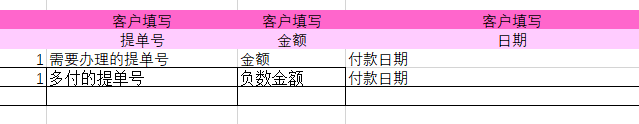 Q：发票已收到，但是亿通网上还是未结算A：请自行检查发出的原邮件，表格上的提单号是否正确，金额是否正确（数据以开票申请表内容为准）Q：发送邮件后未收到自动答复A：是否收到邮件不能以自动答复为标准，请按照以下标准，自行上亿通网确认状态每天14：30之前的邮件当天处理；14：30以后的隔天处理，